ZATWIERDZAM 							R E G U L A M I Nkonkursu fotograficznego
„Moje bezpieczne ferie 2022”realizowanego w ramach Działań Prewencyjnych „Bezpieczne ferie 2022”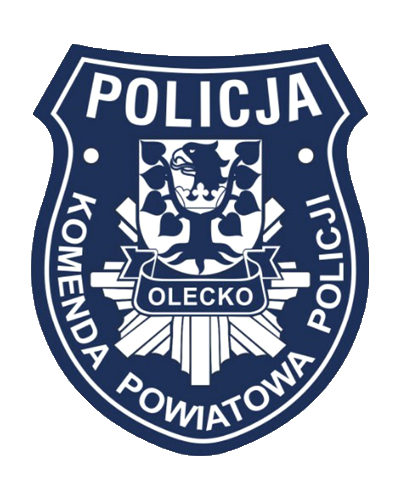 Komenda Powiatowa Policji 
w OleckuOlecko, styczeń 2022 rokORGANIZATOR:Komenda Powiatowa Policji w Olecku. CELE KONKURSU:propagowanie zasad bezpiecznych zachowań wśród dzieci podczas wypoczynku zimowego, edukacja i popularyzacja wiedzy wśród dzieci na temat zasad bezpiecznego spędzania wolnego czasu,ograniczenie wypadków podczas zimowych zabaw.PRZEDMIOT KONKURSU:Przedmiotem konkursu jest wykonanie jednej fotografii poruszającej tematykę promującą bezpieczny sposób spędzania wolnego czasu podczas ferii zimowych.ADRESACI:w konkursie mogą uczestniczyć dzieci szkół podstawowych powiatu oleckiegoORGANIZACJA KONKURSU:Fotografię w formacie .jpg lub innym należy wykonać dowolną techniką.Konkurs odbywać się będzie w formule jednoetapowej (etap powiatowy). Dzieci za pośrednictwem rodziców lub opiekunów, powinny przesłać prace wraz z kartą zgłoszenia (załącznik nr 1 do Regulaminu) w terminie do 11 lutego 
2022 r. w formie elektronicznej na adres poczty elektronicznej oficerprasowy.olecko@gmail.comw temacie wiadomości wpisując: Konkurs fotograficzny „Moje bezpieczne ferie 2022”.Jedna osoba (autor) może zgłosić do konkursu tylko jedną pracę.Rozstrzygnięcie konkursu nastąpi do 25 lutego 2022 r. Komisja Konkursowa przyzna: I, II, III miejsce. Wyniki konkursu zostaną ogłoszone na stronach internetowych organizatora. KRYTERIA OCENY:Członkowie Komisji Konkursowej oceniającej prace wezmą pod uwagę: zgodność pracy z tematyką konkursową,wartość merytoryczną i walory edukacyjne pracy,wartość artystyczną i techniczną wykonania pracy.SKŁAD KOMISJI KONKURSOWEJ:Przewodniczący:Komendant Powiatowy Policji w OleckuCzłonkowie Komisji - przedstawiciele: Zastępca Komendanta Powiatowego Policji w Olecku,Specjalista Zespołu Organizacji Służby, Wykroczeń, Nieletnich i Patologii, Wydziału Prewencji i Ruchu Drogowego KPP Olecko., Oficer Prasowy Komendy Powiatowej Policji w Olecku.,NAGRODY:Autorzy prac, które zajmą I, II, III miejsce.Laureaci konkursu zostaną poinformowani o terminie i sposobie wręczenia nagród telefonicznie przez organizatora. PRAWA AUTORSKIE:Uczestnik konkursu (jego opiekun prawny) poprzez dokonanie zgłoszenia, oświadcza, że przysługują mu wyłączne i nieograniczone prawa autorskie oraz prawa pokrewne do przesłanej pracy. Uczestnik konkursu (jego opiekun prawny) upoważnia nieodpłatnie Organizatorów do korzystania z pracy (w sposób nieograniczony czasowo 
i terytorialnie) w dowolnym celu, a w szczególności, choć niewyłącznie, 
w wydawnictwach i pozostałych mediach Organizatorów, w ramach obszarów działania Organizatorów. Uczestnik (jego opiekun prawny) wyraża zgodę na oznaczenie autorstwa prac rozpowszechnianych zgodnie z niniejszym Regulaminem. Uczestnik (jego opiekun prawny) wyraża zgodę na publikowanie 
i rozpowszechnianie następujących danych: imię, nazwisko, wiek, miejscowość, 
w której zamieszkuje oraz nazwę i miejscowość szkoły.Organizator zastrzega sobie prawo do fotograficznej i audiowizualnej rejestracji wydarzenia oraz jego prezentacji w materiałach promocyjnych 
i sprawozdawczych związanych z organizowanym konkursem a Uczestnik (jego opiekun prawny) zgadza się na publikację swojego wizerunku wykonanego podczas uroczystości wręczania nagród. Uczestnik (jego opiekun prawny) zrzeka się jakiegokolwiek wynagrodzenia za korzystanie z prac zgodnie z niniejszym Regulaminem, w tym w szczególności wynagrodzenia za rozpowszechnianie prac na stronie internetowej oraz inne przypadki publicznego udostępniania prac. DANE OSOBOWE:Zgłoszenie do udziału w konkursie oznacza zgodę na przetwarzanie przez Organizatora danych osobowych podanych w karcie zgłoszenia zgodnie z art. 13 Rozporządzenia Parlamentu Europejskiego i Rady (UE) 2016/679 z dnia 27 kwietnia 2016r. w sprawie ochrony osób fizycznych w związku z przetwarzaniem danych osobowych i w sprawie swobodnego przepływu takich danych oraz uchylenia dyrektywy 95/46/WE (ogólne rozporządzenie o ochronie danych), zwanego dalej RODO. Dane osobowe podane w karcie zgłoszenia będą przetwarzane przez Organizatora z siedzibą i adresem przy ul. Zamkowej 1 w Olecku. 
(19-400), z którym można skontaktować się za pośrednictwem adresu e-mail: piotr.krat@olecko.ol.policja.gov.plDane osobowe podane w karcie zgłoszenia będą przetwarzane na podstawie przepisów prawa oraz będą wykorzystywane w celu organizacji 
i przeprowadzenia konkursu, publikacji informacji o laureatach konkursu oraz ich prac na stronie internetowej Komendy Powiatowej Policji w Olecku i w mediach.Dane osobowe podane w karcie zgłoszenia będą przetwarzane przez okres trwania konkursu, a następnie archiwizowane zgodnie z obowiązującymi przepisami prawa.Osoby, których dane osobowe przetwarza Organizator, mają prawo do: dostępu do swoich danych osobowych, żądania sprostowania danych, które są nieprawidłowe, żądania usunięcia danych, żądania ograniczenia przetwarzania danych, wniesienia sprzeciwu wobec przetwarzania danych, przysługuje także prawo do wniesienia skargi do organu nadzorczego tj.: Prezesa Urzędu Ochrony Danych Osobowych.Komendant Powiatowy Policji w Olecku nie zamierza przekazywać danych osobowych uczestników konkursu do państwa trzeciego/organizacji międzynarodowej.Podanie danych osobowych jest dobrowolne, ale konieczne do umożliwienia Organizatorowi zorganizowania konkursu i powiadomienia laureatów 
o przyznaniu nagród.Organizator nie przetwarza danych osobowych uczestników konkursu w sposób opierający się wyłącznie na zautomatyzowanym przetwarzaniu, w tym profilowaniu. POSTANOWIENIA KOŃCOWE:Komenda Powiatowa Policji w Olecku zastrzega sobie prawo 
do wykorzystania prac w drukowanych materiałach prewencyjnych. Prace nadesłane po terminie oraz nie spełniające wymogów regulaminowych zostaną zdyskwalifikowane.Kwestie sporne wynikające z niniejszego regulaminu rozstrzyga Naczelnik Wydziału Prewencji i Ruchu Drogowego KPP w Olecku. Szczegółowych informacji udziela: 
sierż. szt. Piotr Krat, tel. 47 7353 248Oficer PrasowyKomendy Powiatowej Policji w Olecku 
ul. Zamkowa 1 19-400 Olecko. 